For immediate releaseOctober 19, 2022 PRESS RELEASENational GridRoute 6A, Yarmouth PortExpect Delays October 2022 through May 2023Please expect traffic delays along Route 6A between the Barnstable Town Line to Summer Street. National Grid with their contractor, Neuco Inc., will be replacing the existing gas main within the roadway of Route 6A between the Barnstable Town Line to Summer Street, Minden Lane and the northern portion of Willow Street. Traffic will be alternating throughout the day from 7:00AM through 3:00PM; subject to MassDOT approval of modified hours.Work is estimated to begin Monday, October 24, 2022 and continue through Friday, May 26, 2023.Pedestrians and bicyclists, please use caution through the active construction zone.  Police Details will be on site at all times for traffic control & public assistance. Please direct questions or concerns to the National Grid office at 1-800-233-5325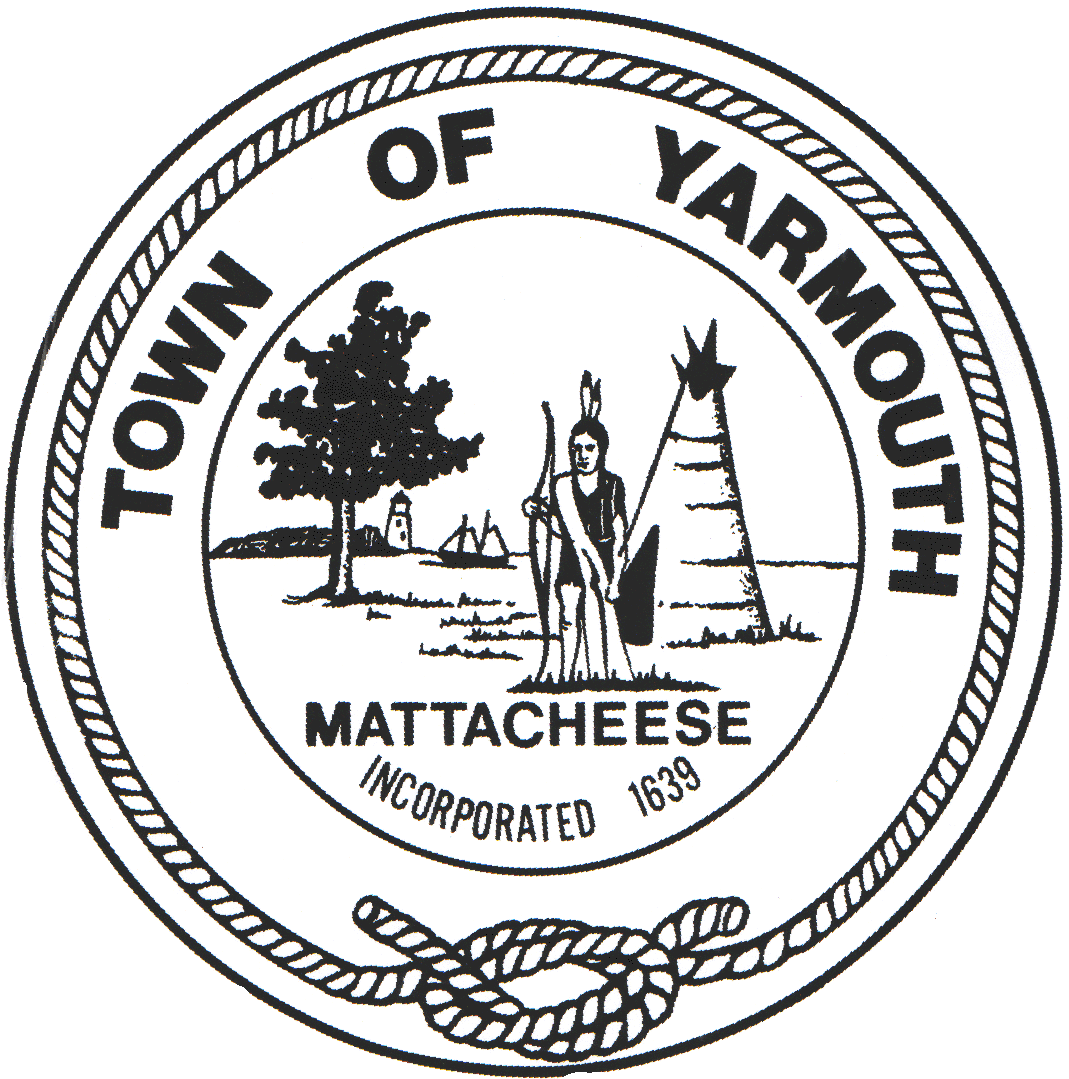 TOWN OF YARMOUTH   AdministrationDEPARTMENT OF PUBLIC WORKS     Engineering99 BUCK ISLAND ROAD, WEST YARMOUTH, MA  02673     Building & GroundsTelephone (508) 398-2231 ext. 1250      Fax (508) 771-7998     Highway     Waste Management     Water  